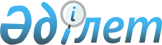 Тарбағатай ауданының Көкжыра ауылдық округiнiң "Алау", "ЛСП" учаскелеріне және Екпін ауылдық округінің "Ақбәдеш" шаруа қожалығына шектеу iс-шараларын белгiлеу туралы
					
			Күшін жойған
			
			
		
					Шығыс Қазақстан облысы Тарбағатай ауданы әкімдігінің 2017 жылғы 23 мамырдағы № 203 қаулысы. Шығыс Қазақстан облысының Әділет департаментінде 2017 жылғы 28 маусымда № 5108 болып тіркелді. Күші жойылды - Шығыс Қазақстан облысы Тарбағатай ауданы әкімдігінің 2017 жылғы 29 қарашадағы № 543 қаулысымен
      Ескерту. Күші жойылды - Шығыс Қазақстан облысы Тарбағатай ауданы әкімдігінің 29.11.2017 № 543 қаулысымен (алғашқы ресми жарияланған күнінен кейін күнтізбелік он күн өткен соң қолданысқа енгізіледі).

      РҚАО-ның ескертпесі.

      Құжаттың мәтінінде түпнұсқаның пунктуациясы мен орфографиясы сақталған.
      Қазақстан Республикасының 2001 жылғы 23 қаңтардағы "Қазақстан Республикасындағы жергiлiктi мемлекеттiк басқару және өзiн-өзi басқару туралы" Заңының  31-бабы 1-тармағы 18) тармақшасына, Қазақстан Республикасының 2002 жылғы 10 шiлдедегi "Ветеринария туралы" Заңының 10-бабы  2-тармағының 9) тармақшасына сәйкес және Тарбағатай ауданының бас мемлекеттiк ветеринариялық-санитариялық инспекторының 2017 жылғы 25 сәуірдегі № 147, № 148, 26 сәуірдегі №152 ұсыныстары негiзiнде Тарбағатай ауданының әкiмдiгi ҚАУЛЫ ЕТЕДI:
      1. Тарбағатай ауданының Көкжыра ауылдық округiнiң "Алау", "ЛСП" учаскелерінде және Екпін ауылдық округінің "Ақбәдеш" шаруа қожалығында ірі қара малдарынан бруцеллез ауруының шығуына байланысты  шектеу іс-шаралары  белгіленсін.
      2. Осы қаулының орындалуына бақылау жасау аудан әкімінің орынбасары Қ. Мауадиновқа жүктелсін.
      3. Осы қаулы алғашқы ресми жарияланған күнінен кейін күнтізбелік он күн өткен соң қолданысқа енгізіледі.
					© 2012. Қазақстан Республикасы Әділет министрлігінің «Қазақстан Республикасының Заңнама және құқықтық ақпарат институты» ШЖҚ РМК
				
      Аудан әкiмi

Д. Оразбаев
